			                                                       ПРОЕКТ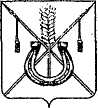 АДМИНИСТРАЦИЯ КОРЕНОВСКОГО ГОРОДСКОГО ПОСЕЛЕНИЯКОРЕНОВСКОГО РАЙОНАПОСТАНОВЛЕНИЕот _______   		                                                  			  № _____г. КореновскОб установлении предельного уровня соотношения среднемесячной заработной платы руководителей, их заместителей, главных бухгалтеров муниципальных учреждений и муниципальных унитарных предприятий Кореновского городского поселения Кореновского района и среднемесячной заработной платы работников таких учреждений и предприятий	В соответствии со статьей 145 Трудового кодекса Российской Федерации, администрация Кореновского городского поселения Кореновского района,         п о с т а н о в л я е т:Установить предельный уровень соотношения среднемесячной заработной платы руководителей, их заместителей, главных бухгалтеров муниципальных учреждений и муниципальных унитарных предприятий Кореновского городского поселения Кореновского района, формируемой за счет всех источников финансового обеспечения и рассчитываемой за календарный год, и среднемесячной заработной платы работников таких учреждений и предприятий (без учета заработной платы соответствующего руководителя, его заместителей, главного бухгалтера учреждения и предприятия):1.1. Для руководителей муниципальных учреждений и муниципальных унитарных предприятий Кореновского городского поселения Кореновского района в кратности 5;1.2. Для заместителей руководителя муниципальных учреждений и муниципальных унитарных предприятий Кореновского городского поселения Кореновского района в кратности 4;1.3. Для главных бухгалтеров муниципальных учреждений и муниципальных унитарных предприятий Кореновского городского поселения Кореновского района в кратности 3.2. Общему отделу администрации Кореновского городского поселения Кореновского района (Воротникова) официально обнародовать настоящее постановление и обеспечить его размещение на официальном сайте администрации Кореновского городского поселения Кореновского района в информационно-телекоммуникационной сети «Интернет».3. Контроль за выполнение настоящего постановления возложить на заместителя главы Кореновского городского поселения Кореновского района Р.Ф. Громов.4. Постановление вступает в силу после его официального обнародования.ГлаваКореновского городского поселенияКореновского района                                                                                       Е.Н. Пергун